Personal Safety Initiative (PSI)  	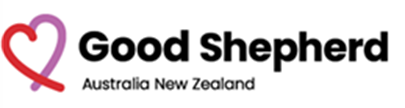 Flow Chart